As used in Ms. Ongsingco’s classes 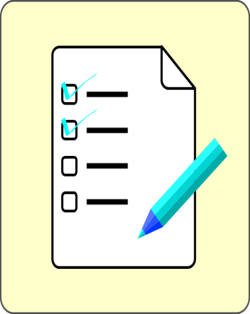 Rubric for HistoryClass and Home Assignments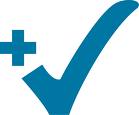 100-90Entire assignment is completedVery neat and easy to readEntire assignment is done correctlyDemonstrates a significant amount of effortSubmitted on time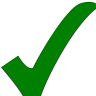 89-80Assignment is completedMostly neat and legible80-85% of assignment is accurate Demonstrates some effortSubmitted on time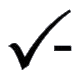 79-70Assignment is completed but lacks effort orAssignment is partially completedLegibleAt least 75% of assignment is accurate0Incomplete = 0Less than 50% is completed or attemptedIllegible (not readable)Several days lateNot submitted